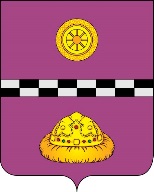 ПОСТАНОВЛЕНИЕот 18   февраля  2019г.                                                                                № 58В целях реализации Национального плана развития конкуренции в Российской Федерации на 2018 - 2020 годы, утвержденного Указом Президента Российской Федерации от 21.12.2017г. № 618 «Об основных направлениях государственной политики по развитию конкуренции», руководствуясь методическими рекомендациями по созданию и организации федеральными органами исполнительной власти системы внутреннего обеспечения соответствия требованиям антимонопольного законодательства, утвержденных распоряжением Правительства Российской Федерации от 18.10.2018 N 2258-р «Об утверждении методических рекомендаций по созданию  и организации федеральными органами исполнительной власти системы внутреннего обеспечения соответствия требованиям антимонопольного законодательства»ПОСТАНОВЛЯЮ:1. Создать в администрации муниципального района «Княжпогостский» систему внутреннего обеспечения соответствия требованиям антимонопольного законодательства (антимонопольный комплаенс) в соответствии с прилагаемым Положением к настоящему постановлению.2. Руководителям отраслевых (функциональных) органов администрации муниципального района «Княжпогостский» обеспечить ознакомление сотрудников с настоящим постановлением.3. Контроль за исполнением постановления возложить на заместителя руководителя администрации муниципального района «Княжпогостский» Т.Ф. Костину.Исполняющий обязанности руководителя администрации                                                                      А.Л.НемчиновПриложениек постановлению администрации муниципального района «Княжпогостский»от 18 февраля 2019г. №58ПОЛОЖЕНИЕОБ ОРГАНИЗАЦИИ В АДМИНИСТРАЦИИ МУНИЦИПАЛЬНОГО РАЙОНА «КНЯЖПОГОСТСКИЙ» ОБЕСПЕЧЕНИЯ СООТВЕТСТВИЯТРЕБОВАНИЯМ АНТИМОНОПОЛЬНОГО ЗАКОНОДАТЕЛЬСТВА(АНТИМОНОПОЛЬНЫЙ КОМПЛАЕНС)1. Положение об организации в администрации муниципального района «Княжпогостский» системы внутреннего обеспечения соответствия требованиям антимонопольного законодательства (антимонопольный комплаенс) (далее - Положение) разработано в целях обеспечения соответствия деятельности администрации муниципального района «Княжпогостский» требованиям антимонопольного законодательства и профилактики нарушений требований антимонопольного законодательства в деятельности администрации муниципального района «Княжпогостский».2. Для целей Положения используются следующие понятия:"антимонопольное законодательство" - законодательство, основывающееся на Конституции Российской Федерации, Гражданском кодексе Российской Федерации и состоящее из Федерального закона "О защите конкуренции", иных федеральных законов, регулирующих отношения, связанные с защитой конкуренции, в том числе с предупреждением и пресечением монополистической деятельности и недобросовестной конкуренции, в которых участвуют федеральные органы исполнительной власти, органы государственной власти субъектов Российской Федерации, органы местного самоуправления, иные осуществляющие функции указанных органов организации, а также государственные внебюджетные фонды, Центральный банк Российской Федерации, российские юридические лица и иностранные юридические лица, физические лица, в том числе индивидуальные предприниматели;"антимонопольный комплаенс" - совокупность правовых и организационных мер, направленных на соблюдение требований антимонопольного законодательства и предупреждение его нарушения;"нарушение антимонопольного законодательства" - недопущение, ограничение, устранение конкуренции;"риски нарушения антимонопольного законодательства" ("комплаенс-риски") - сочетание вероятности и последствий наступления неблагоприятных событий в виде ограничения, устранения или недопущения конкуренции;"уполномоченное подразделение" - отраслевые (функциональные) органы администрации муниципального района «Княжпогостский», осуществляющие внедрение и контроль за исполнением в администрации муниципального района «Княжпогостский» антимонопольного комплаенса;"коллегиальный орган" - совещательный орган, осуществляющий оценку эффективности функционирования антимонопольного комплаенса.3. Задачи антимонопольного комплаенса администрации муниципального района «Княжпогостский»:а) выявление комплаенс-рисков;б) управление комплаенс-рисками;в) контроль за соответствием деятельности администрации муниципального района «Княжпогостский» требованиям антимонопольного законодательства;г) оценка эффективности функционирования в администрации муниципального района «Княжпогостский» антимонопольного комплаенса.4. При организации антимонопольного комплаенса администрации муниципального района «Княжпогостский» руководствуется следующими принципами:а) заинтересованность руководства администрации муниципального района «Княжпогостский», руководителей отраслевых (функциональных) органов в эффективности антимонопольного комплаенса;б) регулярность оценки комплаенс-рисков;в) информационная открытость функционирования в администрации муниципального района «Княжпогостский» антимонопольного комплаенса;г) непрерывность функционирования антимонопольного комплаенса;д) совершенствование антимонопольного комплаенса.5. Общий контроль организации антимонопольного комплаенса и обеспечения его функционирования осуществляется руководителем администрации, который:а) вводит в действие акт об антимонопольном комплаенсе, вносит в него изменения, а также принимает внутренние документы, регламентирующие реализацию антимонопольного комплаенса;б) применяет предусмотренные законодательством Российской Федерации меры ответственности за нарушение сотрудниками, руководителями отраслевых (функциональных) органов администрации муниципального района «Княжпогостский» правил антимонопольного комплаенса;в) рассматривает материалы, отчеты и результаты периодических оценок эффективности функционирования антимонопольного комплаенса и принимает меры, направленные на устранение выявленных недостатков;г) осуществляет контроль за устранением выявленных недостатков антимонопольного комплаенса;д) утверждает карту комплаенс-рисков администрации муниципального района «Княжпогостский» и план мероприятий ("дорожную карту") по снижению комплаенс-рисков.6. Функции уполномоченного подразделения, связанные с организацией и функционированием антимонопольного комплаенса, распределяются между отделом юридической и кадровой работы управления делами администрации муниципального района «Княжпогостский» и отделом социально-экономического развития, предпринимательства и потребительского рынка администрации муниципального района «Княжпогостский».7. К компетенции отдела  юридической и кадровой работы управления делами администрации муниципального района «Княжпогостский» относятся следующие функции уполномоченного подразделения:а) выявление комплаенс-рисков, учет обстоятельств, связанных с комплаенс-рисками, определение вероятности возникновения комплаенс-рисков;б) консультирование сотрудников, руководителей отраслевых (функциональных) органов администрации муниципального района «Княжпогостский» по вопросам, связанным с соблюдением антимонопольного законодательства и антимонопольным комплаенсом;в) информирование руководителя администрации о внутренних документах, которые могут повлечь нарушение антимонопольного законодательства, противоречить антимонопольному законодательству и антимонопольному комплаенсу;г) подготовка и внесение на утверждение руководителя администрации карты комплаенс-рисков администрации муниципального района «Княжпогостский» и плана мероприятий ("дорожной карты") по снижению комплаенс-рисков;д) мониторинг и подготовка сводного отчета по исполнению плана мероприятий ("дорожной карты") по снижению комплаенс-рисков и представление руководителю администрации;е) организация совместно кадровым работником администрации муниципального района «Княжпогостский» систематического обучения (участия в обучении) сотрудников администрации, отраслевых (функциональных) органов администрации муниципального района «Княжпогостский» требованиям антимонопольного законодательства и антимонопольного комплаенса;ё) совместно с отделом социально-экономического развития, предпринимательства и потребительского рынка администрации муниципального района «Княжпогостский» подготовка доклада об антимонопольном комплаенсе в администрации муниципального района «Княжпогостский» и организация его рассмотрения на заседаниях Общественного Совета.8. К компетенции сотрудника  кадровой службы администрации муниципального района «Княжпогостский» относятся следующие функции уполномоченного подразделения:а) ознакомление гражданина Российской Федерации с Положением при поступлении на муниципальную службу в администрацию муниципального района «Княжпогостский»;б) организация систематического обучения (участия в обучении) сотрудников администрации, отраслевых (функциональных) органов администрации муниципального района «Княжпогостский» требованиям антимонопольного законодательства и антимонопольного комплаенса.9. К компетенции отдела социально-экономического развития, предпринимательства и потребительского рынка администрации муниципального района «Княжпогостский» относятся следующие функции уполномоченного подразделения:а) информирование руководителя администрации о внутренних документах, которые могут повлечь нарушение антимонопольного законодательства, противоречить антимонопольному законодательству и антимонопольному комплаенсу;б) свод и направление запрашиваемых сводных отчетов по антимонопольному комплаенсу в Министерство экономики Республики Коми;в) совместно с отделом  юридической и кадровой работы управления делами администрации муниципального района «Княжпогостский» подготовка доклада об антимонопольном комплаенсе в администрации муниципального района «Княжпогостский» и организация его рассмотрения на заседаниях Общественного Совета 10. Уполномоченное подразделение в рамках осуществления своих функций запрашивает и обобщает информацию отраслевых (функциональных) органов а дминистрации муниципального района «Княжпогостский» о нарушениях антимонопольного законодательства, предложения по устранению нарушений антимонопольного законодательства, иную информацию по вопросам, связанным с соблюдением антимонопольного законодательства и антимонопольным комплаенсом, осуществляет обзор судебных практик, обзор принятых нормативных актов Российской Федерации, Республики Коми в сфере антимонопольного законодательства.11. Подготовка и внесение уполномоченным органом на утверждение руководителя администрации карты комплаенс-рисков на 2019 год администрации муниципального района «Княжпогостский» и плана мероприятий ("дорожной карты") по снижению комплаенс-рисков в 2019 году осуществляется в срок до 31 мая 2019 года, на 2020 и последующие годы осуществляется в срок до 31 декабря года, предшествующему отчетному.12. Мониторинг уполномоченным органом исполнения плана мероприятий ("дорожной карты") по снижению комплаенс-рисков осуществляется в постоянном режиме. Сводный отчет по исполнению плана мероприятий ("дорожной карты") по снижению комплаенс-рисков представляется руководителю администрации в срок до 30 апреля года, следующего за отчетным.13. Функции коллегиального органа осуществляет Общественный Совет муниципального района «Княжпогостский». К функциям коллегиального органа относятся:а) рассмотрение и оценка плана мероприятий ("дорожной карты") по снижению комплаенс-рисков;б) рассмотрение и утверждение доклада об антимонопольном комплаенсе.14. Доклад об антимонопольном комплаенсе в администрации муниципального района «Княжпогостский» выносится на рассмотрение Общественного Совета МР «Княжпогостский» во втором квартале года, следующего за отчетным.15. Информация об организации антимонопольного комплаенса в администрации муниципального района «Княжпогостский», отчеты, доклады, дорожные карты размещаются на официальном сайте администрации муниципального района «Княжпогостский» - www.mrk11.ruПриложение 1к Положению об организации системы внутреннего обеспечения соответствия требованиям антимонопольного законодательства в администрации муниципального района «Княжпогостский»Карта рисковПриложение 2к Положению об организации системы внутреннего обеспечения соответствия требованиям антимонопольного законодательства в администрации муниципального района «Княжпогостский»План мероприятий («дорожная карта») по снижению рисков нарушения антимонопольного законодательстваОб организации системы внутреннего обеспечения соответствия требованиям антимонопольного законодательства в администрации муниципального района «Княжпогостский»№Выявлен-ные рискиОписа-ние рисковПричины возникновения рисковМероприятия по минимизации и устранению рисковНаличие (отсутствие) остаточных рисковВероятность повторного возникновения рисков№МероприятиеОписание действийОтветственныйСрокПоказатель